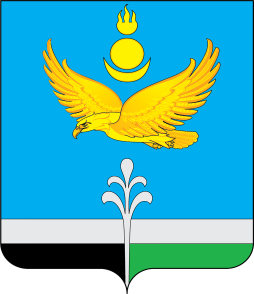 Муниципальное образование «Нукутский район»ДУМА МУНИЦИПАЛЬНОГО ОБРАЗОВАНИЯ«НУКУТСКИЙ  РАЙОН»Седьмой созыв РЕШЕНИЕ30июня 2023 г.                                      № ___                                                п. НовонукутскийО предоставлении земельных участков подиндивидуальное жилищное строительство и для индивидуальных предпринимателей натерритории муниципального образования «Нукутский район» Заслушав информацию председателя КУМИ МО «Нукутский район» Баертуева А.Т. «О предоставлении земельных участков под индивидуальное строительство и для индивидуальных предпринимателей на территории муниципального образования «Нукутский район», руководствуясь ст. 27 Устава муниципального образования «Нукутский район», ДумаРЕШИЛА:Информацию председателя КУМИ МО «Нукутский район» Баертуева А.Т. «О предоставлении земельных участков под индивидуальное строительство и для индивидуальных предпринимателей на территории муниципального образования «Нукутский район», согласно приложению принять к сведению.Опубликовать настоящее решение в печатном издании «Официальный курьер» и разместить на официальном сайте муниципального образования «Нукутский район».Председатель Думы муниципальногообразования «Нукутский район»							К.М. БаторовПриложение к решению ДумыМО «Нукутский района»от 30.06.2023 г. № __Информация«О предоставлении земельных участков  под индивидуальное строительство и для индивидуальных предпринимателей на территории муниципального образования «Нукутский район»Предоставление земельных участков для ИЖС, ЛПХ в границах населенных пунктов и для КФХ предоставляются согласно ст.39.18 ЗК РФ.1. При поступлении заявления о предварительном согласовании предоставления земельного участка для ИЖС, ЛПХ в границах населенного пункта, а также для ведения крестьянского (фермерского) хозяйства в Администрацию МО «Нукутский район», КУМИ МО «Нукутский район» в течении двадцати дней с даты поступления заявления совершает одно из следующих действий:1) обеспечивает опубликование извещения о предоставлении земельного участка для указанных целей в печатном издании «Свет Октября» и на сайте torgi.gov.ru. 2) принимает решение об отказе в предварительном согласовании предоставления земельного участка или об отказе в предоставлении земельного участка.Если испрашиваемый земельный участок предстоит образовать или его границы подлежат уточнению, направляется запрос в администрацию сельского поселения, на территории которого расположен земельный участок, о территориальной зоне, категории земель, основном виде разрешенного использования, адрес земельного участка, т.к. согласно ст.14  Федерального закона от 06.10.2003 № 131-ФЗ «Об общих принципах организации местного самоуправления в Российской Федерации», т.к. данные полномочия относятся к сельскому поселению. Если по истечении тридцати дней со дня опубликования извещения заявления иных граждан, крестьянских (фермерских) хозяйств о намерении участвовать в аукционе не поступили, КУМИ МО «Нукутский район» в срок не позднее десяти дней совершает одно из следующих действий:- осуществляет подготовку проекта договора купли-продажи или проекта договора аренды земельного участка, или принимает решение о предварительном согласовании предоставления земельного участка в соответствии со статьей 39.15 Земельного Кодекса при условии, что испрашиваемый земельный участок предстоит образовать или его границы подлежат уточнению. В случае поступления в течение тридцати дней со дня опубликования извещения, заявлений иных граждан, крестьянских (фермерских) хозяйств о намерении участвовать в аукционе КУМИ МО «Нукутский район» принимает решение о проведении аукциона.В 2022 году заключено 66 договоров аренды земельных участков, из них 16 договоров с юридическими лицами (КФХ-11, ИП-1, юр.лица-4).14 договоров аренды заключены на основании п. 14 ст. 39.12 ЗК РФ на аукционе с одним участником и 2 договора, по которым были проведены аукционы на основании п.17 ст.39.12 ЗК РФ, где победитель аукциона признается тот, кто предложил наибольшую цену за земельный участок или наибольший размер ежегодной арендной платы за земельный участок.26.04.2022 г. состоялся аукцион на право заключения договора аренды земельного участка, расположенного по адресу: п.Новонукутский, ул. Ленина, 40 «г», площадью 25 кв.м., начальный размер арендной платы 278,46 руб., было 2 участника, победитель предложил сумму в размере 5001,86 руб.10.10.2022 г. состоялся аукцион на право заключения договора аренды земельного участка, расположенного по адресу: п.Новонукутский, ул. Трактовая, 2 е, площадью 12 кв.м., начальный размер арендной платы 140,60 руб., было 3 участника, победитель предложил сумму в размере 10006,96 руб. Остальные 50 договоров аренды заключены без торгов, на основании ст. 11.8, 39.6, 39.18 ЗК РФ.В 2022 году было заключено 48 договоров купли-продажи, из них 4 юр. лицам и 1 ИП.36 договоров купли-продажи заключены на основании п.п.6 п.2 ст.39.3 ЗК РФ, т.е на земельных участках где уже построены здания, сооружения, помещения и оформлены  в собственность. 6 договоров заключены на основании п.п.9 п.2. ст.39.3 ЗК РФ земельные участки, предназначенных для ведения сельскохозяйственного производства (сенокошение, пастбище, пашни и т.д.) и переданных в аренду по истечении трех лет с момента заключения договора аренды. 3 договора купли-продажи заключены на основании п.п.8 п.2 ст.39.3 ЗК РФ земельные участки крестьянскому (фермерскому) хозяйству или сельскохозяйственной организации по истечению 5 лет передачи в аренду.3 земельных участка переданы в собственность на основании п.1 ст.39.3 ЗК РФ на аукционе.24.01.2022 г. назначен аукцион по продаже права собственности земельного участка, расположенного по адресу: п.Новонукутский, ул. Российская, 1 «б»/1, площадью 600 кв.м., начальный размер 38772 руб., был 1 участник, аукцион считается несостоявшимся по причине подачи единственной заявки на участие в аукционе, земельный участок продан по начальной цене 133568,10 руб.26.04.2022 г. состоялся аукцион по продаже права собственности земельного участка, расположенного по адресу: п.Новонукутский, ул. Западная, 1 «а», площадью 342 кв.м., начальный размер 133568,10 руб., было 4 участника, победитель выкупил земельный участок по начальной цене 133568,10 руб. (3 участника не явились).10.10.2022 г. состоялся аукцион по продаже права собственности земельного участка, расположенного по адресу: п.Новонукутский, ул. Трактовая, 17/2, площадью 28 кв.м., начальный размер 1809,36 руб., были 3 участника, победитель выкупил земельный участок по начальной цене 1809,36 руб. (2 участника не явились).	В администрации МО «Нукутский район» по состоянию на 01.01.2023 года зарегистрированы 197 граждан, имеющие право на предоставлении земельных участков в собственность бесплатно.МО «Новоленино» - 4 (многодет. семьи)МО «Целинный» - 9 (8 многодет. семей; 1 работник образования)МО «Хареты» - 10 (многодет.семей)МО «Шаратское» - 8 (многодет. семей)МО «Алтарик» - 2 (многодет.семьи)МО «Закулей» - 2 (многодет.семьи)МО «Нукуты» - 3 (2 многодет.семьи; 1 работник образования)МО «Хадахан» - 4 (многодет.семьи)МО «Новонукутское» - 157 (77 многодет.семей; 22 молод.семьи; 10 работники здравоохранения; 3 работники культуры; 4 родитель неполной семьи; 6 гос служащий; 26 работники образования; 7 ветераны боевых действий; 1 работник с/х; 1 соц работник)В 2022 году для льготных категорий граждан выдано в собственность бесплатно 10 земельных участков, из них 7 многодетным семьям, 2 – молодым семьям, 1 – работник образования.На территории района по состоянию на 31.12.2022 года всего многодетных семей встали на учет 176 семей, из них 51 семей получили земельные участки, 8- сняты с земельного учета из которых 3 семьи получили соц выплату и у 5 истек срок действия постановления. Итого по состоянию стоят 117 семей на учете